TOROSLAR NENE  HATUN ANAOKULU2019-2020 EĞİTİM ÖĞRETİM YILI “BESLENME DOSTU OKULLAR PROGRAMI”YILLIK ÇALIŞMA PLANI                                                      BESLENME DOSTU OKULLAR PROGRAMI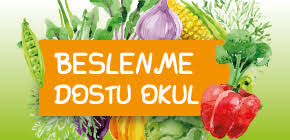     BESLENME DOSTU OKUL PLANIBESLENME DOSTU OKUL PLANI – EYLÜL AYIETKİNLİKLER ve İZLEME-DEĞERLENDİRMEBESLENME DOSTU OKUL PLANI – EKİM AYIETKİNLİKLER ve İZLEME-DEĞERLENDİRMEBESLENME DOSTU OKUL PLANI – KASIM AYIETKİNLİKLER ve İZLEME-DEĞERLENDİRMEBESLENME DOSTU OKUL PLANI - ARALIKETKİNLİKLER ve İZLEME-DEĞERLENDİRMEBESLENME DOSTU OKUL PLANI - OCAKETKİNLİKLER ve İZLEME-DEĞERLENDİRMEBESLENME DOSTU OKUL PLANI – ŞUBATETKİNLİKLER ve İZLEME-DEĞERLENDİRMEBESLENME DOSTU OKUL PLANI – MARTETKİNLİKLER ve İZLEME-DEĞERLENDİRMEBESLENME DOSTU OKUL PLANI – NİSANETKİNLİKLER ve İZLEME-DEĞERLENDİRMEBESLENME DOSTU OKUL PLANI – MAYISETKİNLİKLER ve İZLEME-DEĞERLENDİRMEBESLENME DOSTU OKUL PLANI – HAZİRANETKİNLİKLER ve İZLEME-DEĞERLENDİRME BESLENME DOSTU OKUL PLANI – TEMMUZ-AGUSTOSETKİNLİKLER ve İZLEME-DEĞERLENDİRMEAMAÇ:  Mersin ili, Toroslar Nene Hatun  Anaokulu’ nda Beslenme Dostu Okullar Programının sağlıklı beslenme ve hareketli yaşam koşullarına teşvik eden, olumsuz yaşam koşullarının önlenmesi için tedbirler alan, duyarlılığı arttıran planlama, eğitim ve etkin uygulamaları ile öğrencilerin ailelerin ve okul çalışanlarının bir yıllık süre sonunda sağlıklı beslenme ve hareketli yaşama alışkanlığı kazandırmak, bu olumlu davranışların devamlılığını % 20  arttırmak. HEDEFLER:   "Beslenme Dostu Okullar Programı" ile öğrencilerin, ailelerin ve okul çalışanlarının sağlıklı beslenme ve hareketli yaşam koşullarına teşvik edilmesi, Okullumuzda sağlıksız beslenme ve obezitenin önlenmesi için gerekli tedbirlerin alınması. Aileler ve öğrencilerde hareketli yaşam konusunda duyarlılığın arttırılması. Sağlıklı bireyler yetiştirmek Dengeli beslenme alışkanlığı kazandırmak Dengeli beslenmeyi bir hayat felsefesi haline getirmek Sağlıklı ve hareketli yaşama teşvik etmek Okulda sağlıklı beslenme ve hareketli yaşam için yapılan iyi uygulamaların arttırılması Yapılan etkinlilerle farkındalık kazandırmak Sağlıksız besinler yeme davranışını yüzde yetmiş oranında azaltmak Aileleri ve çocukları meyve yemeye teşvik etmek Yapılan etkinliklerle örnek olmak Aileleri, çocukları ve okul çalışanlarını bütün etkinliklere katmak Beslenme alışkanlıklarında yapılan yanlışları düzenlemek Düzenli yapılan ölçümler ile sorunlu olan çocukların farklarını saptamak ETKİNLİKLERUYGULA MA ZAMANI AÇIK HEDEF UYGULANDI MI? AÇIK HEDEF UYGULANDI MI? İZLEME-DEĞERLENDĠRMEETKİNLİKLERUYGULA MA ZAMANI EVET HAYIR İZLEME-DEĞERLENDĠRMESağlıklı beslenme ve hareketli yaşam konularında oluşturulacak ve uygulanacak sağlıklı yaşam biçimlerini destekleyici, yeterli ve dengeli beslenmeyi ve hareketli yaşamı teşvik edici okula özgü bir Beslenme Dostu Okullar Plrogramının hazırlaması, yapılan tüm faaliyetleri izlemek ve değerlendirmek amaçlı Okul Sağlığı Yönetim Ekibinin kurulması ve bilgilendirilmesi. EYLÜL 2019 E Sağlıklı beslenme ve hareketli yaşam konularında oluşturulacak ve uygulanacak sağlıklı yaşam biçimlerini destekleyici, yeterli ve dengeli beslenmeyi ve hareketli yaşamı teşvik edici okula özgü bir BDO planı hazırlamak için 04.09.2018 tarihinde 1. Dönem Şube Öğretmenler Kurulu Toplantısında okul müdürü Solmaz ÇİÇEK’ın başkanlığında gönüllülük esas alınarak Okul Sağlığı Yönetim Ekibi kuruldu. 2 idareci, 5 öğretmenden oluşan 7 kişilik ekip oluşturulmuştur.  Beslenme Dostu Okullar Programı kapsamında okulumuz çocuklarının yaş seviyesi açısından, kültürel yapıya uygun, öğrenci, aile ve çalışanları kapsayan örnek ve geliştirilebilir uygulamaları ile açık amaç ve hedefleri olan yıllık çalışma planının okul sağlığı ve yönetim ekibi önderliğinde öğretmenlerce hazırlanması. EYLÜL 2019ESağlıklı beslenme ve hareketli yaşam konularında oluşturulacak ve uygulanacak sağlıklı yaşam biçimlerini destekleyici, yeterli ve dengeli beslenmeyi ve hareketli yaşamı öğrencilerimize, okul çalışanlarına ve velilerimize teşvik edici okula özgü bir Beslenme Dostu Okul Planı taslağı, Okul Sağlığı Yönetim Ekibi tarafından 20.09.2018-28.09.2018 tarihleri arasında oluşturulmuştur.Okulumuz müdür yardımcısı tarafından öğretmenlere ve çalışanlarına yönelik ; sağlık, sağlıklı beslenme ve hareketli yaşama teşvik etmek ve okulumuzda sağlıksız beslenme ve obezitenin önlenmesi için gerekli tedbirlerin alınması konusunda bilgi verilmesi, çalışanların iş güvenliği belgelerinin kontrolünün yapılması EYLÜL 2019EOkulumuz müdür yardımcısı tarafından öğretmenlere ve çalışanlarına yönelik ; sağlık, sağlıklı beslenme ve hareketli yaşama teşvik etmek ve okulumuzda sağlıksız beslenme ve obezitenin önlenmesi için gerekli tedbirlerin alınması konusunda bilgi verilmesi kapsamında 11 öğretmen 1 memur ve 6 çalışana gerekli bilgilendirme yapılmış, çalışanların iş güvenliği dosyaları oluşturulmuştur.Okul yemekhanesinin gıda güvenirliliği, personel hijyeni, işyeri hijyeni, alet donanım hijyeni, depolama ve muhafaza bakımından denetlenebilmesi için Yemekhane Denetleme Ekibinin kurulmasıEYLÜL 2019EOkul yemekhanesinin gıda güvenirliliği, personel hijyeni, işyeri hijyeni, alet donanım hijyeni, depolama ve muhafaza bakımından denetlenebilmesi için 15.09.2019 tarihinde  okul müdürü Solmaz ÇİÇEK başkanlığında Yemekhane Denetleme Kurulu oluşturulmuştur. Kurulda 1 idareci başkanlığında, 1 öğretmen bulunmaktadır.Veli toplantılarında öğretmenler tarafından sağlık (el yıkama, diş fırçalama), sağlıklı beslenme ve hareketli yaşama konularına değinilmesi , velilerin, öğrencilerin öğretmenlerin ve tüm okul çalışanlarının beyaz bayrak sertifikası ve beslenme dostu okullar programı konusunda bilgilendirilmesi. EYLÜL 2019EÖğretmenlerimizin bireysel veli toplantılarında velilere, sınıflarında öğrencilere (300öğrenci) yönelik bilgilendirme çalışması yapılmıştır.11 Öğretmen, 6 çalışan, 1 memur, 270 veliye sağlıklı beslenme, haraketli yaşam konuları ve beyaz bayrak sertifikası hakkında  hakkın da bilgi verilmiştir.Öğrencilerimizin ve okul personelimizin sağlıklı gıda tüketebilmesi için Okul yemekhanesinin gıda güvenirliliği, personel hijyeni, işyeri hijyeni, alet donanım hijyeni, depolama ve muhafaza bakımından denetlenebilmesi için Yemekhane Denetleme Ekibi tarafından aylık değerlendirmenin yapılmasıEYLÜL 2019E30.09.2019 tarihinde Yemekhane Denetleme Kurulu tarafından Okul Yemekhane denetlenmiş olup sağlıklı gıdaların pişirildiği tespit edildi. Personel, işyeri donanım hijyenine dikkat edildiği görüldü.Okul öncesi çocukların yaş ve gelişimleri göz önüne alınarak yeterli ve dengeli beslenmelerini destekleyen Sağlık Bakanlığı’nın “Okul Öncesi ve Okul Çağı Çocuklara Yönelik Beslenme Önerileri ve Menü Programları” kitabından yararlanılarak, Okul sağlığı yönetim ekibi ve okulöncesi öğretmenleri tarafından  EKİM  ayı beslenme listelerinin hazırlanması ve hem broşür hem de whatsApp yoluyla bilgilendirilmesi.EYLÜL 2019EOkul öncesi öğrencilerimiz için beslenme saatlerinde velilerimizin paketli gıdalar göndermesini, öğrencilerimizin abur cubur tüketimini engellemek için Okul Sağlığı Yönetim Ekibi ve okul öncesi öğretmenlerimizin hazırladığı sağlıklı ve doyurucu gıdalara yer verilen beslenme listeleri oluşturulmuştur. Listeler aylık olarak Okul Sağlığı Yönetim Ekibi düzenlemesinden geçecektir. Eylül ayı listesi oluşturulup, velilere iletilmiştir. Sağlıklı beslenme öğrencilerimizin hayatının bir parçası yapılıp, velilerimizin de sağlık beslenmeye farkındalıkları oluşturulmuştur.ETKİNLİKLER UYGULAMA ZAMANI AÇIK HEDEF UYGULANDI MI? AÇIK HEDEF UYGULANDI MI? İZLEME-DEĞERLENDİRMEETKİNLİKLER UYGULAMA ZAMANI EVET     HAYIR İZLEME-DEĞERLENDİRMESağlıklı, hijyenik, güvenilir bir eğitim –öğretim ortamı için Müdür Yardımcısı tarafından okul genel temizliği, tertip ve düzenin sağlanması ve kontrolünün yapılması EKİM 2019EOkul temizlik elemanı 6 personele okul genel temizliği ile ilgili görev yerleri tebliği yapıldı, görevli oldukları alanların Temizlik imza çizelgeleri oluşturulup kapılara asıldı.Besin Hijyeninin Sağlanması için okul personeline okul müdür yardımcısı tarafından eğitim verilmesi.EKİM 2019EBesin Hijyeni sağlanması için gerek ortam gerek kişisel temizlikleri hususunda 2 aşçımıza temel bilgiler verildi.Okul öğrencilerimize meyve yemenin önemini daha da pekiştirmek, meyveye olan ilgiyi artırmak amacıyla, tüm öğretmenlerin kendi sınıfında öğrencilerin yaş ve seviyesine uygun yöntemlerle (hikaye anlatma, boyama, drama..) anlatması ve konu ile ilgili farkındalık yaratılmasıEKİM 2019ETüm öğretmenlerimizce (10 öğretmen) meyveye olan ilgiyi artırmak amacıyla, kendi sınıfında öğrencilerin yaş ve seviyesine uygun yöntemlerle(hikaye anlatma, boyama, drama..) anlatması ve konu ile ilgili farkındalık yaratılması için etkinlikler yapıldı ve sınıf panolarında sergilendi. (310 öğrenci) Sınıf öğretmenleri rehberliğinde öğrencilerin sağlıklı besinlerden meyve yemenin farkındalığını oluşturmak için evden getirilen yiyeceklerle meyve partisi düzenlenmesi.EKİM 2019EÖğrencilerimiz evden getirdikleri meyvelerle sınıflarında meyve partisi düzenledi ve Ekim ayı Okul Beslenme listesi menüsüne de meyve koyularak sağlıklı besinlerden meyve yemenin farkındalığı oluşturuldu. Etkinliğe 11 öğretmen, 312 öğrenci katıldı.3-4 Ekim Dünya Yürüyüş Günü nedeniyle öğrencilere öğretmenlerin rehberliğinde hareketli yaşam konusunda farkındalık yaratmak amacıyla; okul çevresinde (sokaklarda) yürüme etkinliklerinin yapılması (yavaş, hızlı, tempolu) EKİM 2019EOkulumuz 4 yaş A -4 Yaş B ve  5 Yaş B sınıfı öğrencilerimiz 4 Ekim tarihinde sınıf öğretmenleri önderliğinde yürüme etkinliği yaptılar. Etkinliğe 3 öğretmen, 90 öğrenci katıldı.Öğrencilerimize sağlıklı yaşam becerisi kazandırmak için jimnastik hareketlerinin sınıf öğretmenleri eşliğinde tüm öğrencilerimizin katılımı ile okul bahçesinde yaptırılması ve bunun, haftanın belirlenen gününde düzenli olarak tekrarlanması.EKİM 2019E9 Ekim Çarşamba günü tüm öğretmenlerimiz, öğrencileriyle birlikte jimnastik yaptılar. Etkinliğe 310 öğrenci,10 öğretmen katıldı. Hareketli yaşama konusunda çocuklarda farkındalık yaratıldı.15 Ekim Dünya El Yıkama Günü etkinliği kapsamında öğrencilerimize yönelik el yıkamanın hijyen konusunun temellerinden olduğunun anlatılması ve uygulamalı bir etkinlikle davranışın kalıcılığının sağlanması, etkinliğin sınıflarda öğretmenlerce yapılması ve velilerimize yönelik ise hem öğrencilerin okulda öğrendiği davranışları pekiştirmek amacıyla hem de velilerimizi de bilgilendirmek amacıyla konuyla ilgili broşürlerin velilerimize ulaştırılmasıEKİM 2019E15.10.2018 tarihinde Öğretilen ve örneklendirilen davranışın kalıcılığını sağlayabilmek adına gizil öğrenmeyi desteklesin diye okul  koridoruna el yıkama bilgilendirme afişi asıldı.  Hem öğrencilerimizin okulda öğrendiği davranışın devamlılığını sağlayabilmek hem de velilerimizi de bilgilendirmek amacıyla konuyla ilgili broşür) velilere gönderildi. (10 öğretmen 317 veliye broşür gönderdi.)Öğrencilerimizde sağlıklı beslenme ve hijyen bilinci oluşturmak amacıyla temel hijyen eğitimi vermek, dengeli ve sağlıklı ve beslenmenin önemini kavratmak, çevre ve tuvalet hijyeni öğretmek, spor ve hareketli yaşam bilinci kazandırmak, düzenli ve yeterli uykunun önemine dikkat çekmek amacıyla ‘Sağlıklı Beslenen Aktif Çocuklarla Büyüyen Türkiye’ seminerinin tüm okul öğrencilerine, öğretmenlere ve okul personeline verilmesi.EKİM 2019E21 Ekim 2019 tarihlerinde 276 öğrenci,11 öğretmen ve 6 okul personeline Dr. Seher ÖZER ve Dr. Tuncay Özgeç  tarafından öğrencilerimizde sağlıklı beslenme ve hijyen bilinci oluşturmak amacıyla temel hijyen eğitimi vermek, dengeli ve sağlıklı ve beslenmenin önemini kavratmak, çevre ve tuvalet hijyeni öğretmek, spor ve hareketli yaşam bilinci kazandırmak, düzenli ve yeterli uykunun önemine dikkat çekmek amacıyla ‘Sağlıklı Beslenen Aktif Çocuklarla Büyüyen Türkiye’ semineri verilmiştir. Bu seminerle öğrencilerimizde sağlıklı birey olmanın temel taşlarıyla ilgili bilinç oluşturuldu.ALO 174 Gıda Hattı hakkında sınıf öğretmenlerimiz rehberliğinde öğrencilerimize video ve anlatım şekliyle bilgi verilir ve velilere bilgilendirme broşürleri dağıtılır.EKİM 2019EALO 174 Gıda Hattı hakkında sınıf öğretmenlerimiz rehberliğinde 317 öğrencimize bilgi verildi ve tüm (317) velilerimize bilgilendirme broşürleri dağıtıldı.Öğrencilerin boy kilo ölçümlerinin yapılması ve istatistiklerin tutulması ve yapılan ölçümler sonucunda problem yaşayan öğrencilerimizin velileriyle görüşülmesi ve aile hekimine yönlendirilmesi.EKİM 2019E14-18 Ekim tarihleri arasında 317 öğrencinin boy, kilo ölçümleri alınmıştır.  106 öğrencinin risk grubunda olduğu tespit edilmiştir 29 çok zayıf, 46 zayıf, 21 fazla kilolu, 10 da obez öğrencimiz mevcuttur. Risk grubundaki öğrencilerimizi aile hekimine yönlendirmek için veli görüşmeleri yapılmıştır.Okul öncesi çocukların yaş ve gelişimleri göz önüne alınarak yeterli ve dengeli beslenmelerini destekleyen Sağlık Bakanlığı’nın “Okul Öncesi ve Okul Çağı Çocuklara Yönelik Beslenme Önerileri ve Menü Programları” kitabından yararlanılarak, Okul sağlığı yönetim ekibi ve okulöncesi öğretmenleri tarafından  Kasım ayı beslenme listelerinin hazırlanması ve hem broşür hem de whatsApp yoluyla bilgilendirilmesi.EKİM 2019EOkul Sağlığı Yönetim Ekibi ve okul öncesi öğretmenlerimizin (10 öğretmen)hazırladığı sağlıklı ve doyurucu gıdalara yer verilen beslenme listeleri oluşturulmuştur. Kasım ayı listesi oluşturulup, 317 veliye iletilmiştir.Cumhuriyetimizin bize hediye edildiği gün olan 29 Ekim 1923 yılındaki coşkuyu hissetmek, günü kutlamak ve öğrencilerimize milli bayram bilinci oluşturabilmek için 29Ekim Cumhuriyet Bayramı kutlamaları hazırlanması.  Okul panolarının güncellenmesi,, düzenlenecek programa (drama, koro, şiir)  tüm öğrencilerin, öğretmenlerin ve okul çalışanlarının katılması, velilerin davet edilmesiEKİM 2019E29 Ekim Cumartesi günü okul bahçemizde yapılan 29 Ekim Cumhuriyet Bayramı Programı’ mıza 317 öğrencimiz, 10 öğretmenimiz ve 2 okul personelimiz ile 200 ye yakın veli katılmıştır. Panolarımız bayrama hazırlanmıştır. Etkinlikte her sınıf bir gösterim yapmıştır. Şiirler okundu, koro şarkılar söyledi ve sınıflarımız ufak dramalar sergilediler. Bayram kutlamasına yakışan bir coşkuyla geçen etkinlik güzel sonuçlanmıştır. Günün anlam ve önemi ile ilgili öğrencilerimizde ve velilerimizde farkındalık oluşturuldu.Rehber öğretmenimiz Hüseyin AKBALIK’ın öğrecilerimizde davranış problemlerini en aza indirmek yada ortadan kaldırmak amacıyla ‘’ Okulöncesi çocuklarda davranış problemleri ve öneriler’’ konulu seminerini tüm öğretmenlere ve velilere sunmasıEKİM 2019E31 Ekim Perşembe günü’’Okulöncesi çocuklarda davranış problemleri ve öneriler’’ konulu aile eğitimi semineri Rehber Öğretmenimiz Hüseyin AKBALIK’ın anlatımıyla gerçekleştirildi. Seminere 100 veli ve  10 öğretmen katıldı.Öğrencilerimizin ve okul personelimizin sağlıklı gıda tüketebilmesi için Okul yemekhanesinin gıda güvenirliliği, personel hijyeni, işyeri hijyeni, alet donanım hijyeni, depolama ve muhafaza bakımından denetlenebilmesi için Yemekhane Denetleme Ekibi tarafından aylık değerlendirmenin yapılmasıEKİM 2019E30.09.2019 tarihinde Yemekhane Denetleme Kurulu tarafından Okul Yemekhane denetlenmiş olup sağlıklı gıdaların pişirildiği tespit edildi. Personel, işyeri donanım hijyenine dikkat edildiği görüldü.ETKİNLİKLER UYGULA MA ZAMANI UYGULA MA ZAMANI AÇIK HEDEF UYGULANDI MI?  AÇIK HEDEF UYGULANDI MI?  AÇIK HEDEF UYGULANDI MI?  AÇIK HEDEF UYGULANDI MI?  İZLEME-DEĞERLENDİRMEETKİNLİKLER UYGULA MA ZAMANI UYGULA MA ZAMANI EVET     EVET     HAYIR HAYIR İZLEME-DEĞERLENDİRMETüm şube öğretmenlerinin, öğrencilerimize sağlıklı yiyecekler tüketiminin sağlığımız açısından önemini kavratmak, sağlıklı yiyeceklere olan ilgiyi artırmak amacıyla bilgilendirme çalışmaları yapması (sunum, sohbet, video izletimi) KASIM 2019KASIM 2019  E  ETüm şube öğretmenleri, sağlıklı yiyecekler tüketiminin önemini kavratmak ve sağlıklı yiyeceklere olan ilgiyi arttırmak amacıyla öğrencileriyle sohbet edip bu konuyla ilgili video izletti.( TRT çocuğun sağlıklı beslenme ile ilgili çizgi filmi izletildi.)Çocuklarda sağlıklı yiyeceklerle ilgili farkındalık oluşturuldu.Etkinliğe 10 öğretmen ve 315 öğrenci katıldı. Ulu önderimiz Mustafa Kemal Atatürk’ün ölümünün 81. yıl dönümünde Atatürk Haftası kapsamında okul panolarının hazırlanması ve 10 Kasım günü Atamızı anma programı düzenlenmesi (Şiir, koro, gösteri ve konuşma ) KASIM 2019KASIM 2019  E  EMustafa Kemal Atatürk’ün ölümünün 81. Yıldönümünde Atatürk Haftası kapsamında okul panosu hazırlandı. 10 Kasım Atatürk’ü anma törenine; 317 öğrencimiz, 2 idarecimiz,11 öğretmenimiz, 7 okul çalışanımız ve tüm velilerimiz katıldı. Her sınıf anma töreninde bir etkinlik düzenledi.(Şiir, şarkı, gösteri)Okul öncesi dönemdeki çocuklar çok hareketli olduğundan aldıkları enerjiyi de hemen yakarlar. Bu sebeple ara öğünlerin öneminin bilincinde olan okulumuzun; ara öğünün sağlıklı yiyeceklerle yapılabilirliği ( meyve, badem, fıstık, yoğurt,  süt, kuru üzümü vs.) konusunda velilere bilgilendirme broşürü göndermesiKASIM 2019KASIM 2019 E EAra öğünlerin önemi hakkında bilgilendirme broşürü hazırlanıp 317 veliye gönderildi. Böylece ara öğünlerin önemi konusunda veliler bilgilendirilmiş oldu.Ara öğünlerin öneminin bilincinde olan okulumuz öğretmenlerinin  öğrencileri ile  ara öğün ( meyve, badem, fıstık, yoğurt,  süt, kuru üzüm vs.) tüketimi çalışmalarının (meyve şöleni, dinlenme etkinliklerinde kuru üzüm,  süt, badem fındık vs tüketimi, meyveli yoğurt yapımı vs gibi etkinlikler) yapılması.KASIM 2019KASIM 2019  ETüm şube öğretmenleri(10 öğretmen), öğrencilerine(317 öğrenci) ara öğünlerin sağlıklı yiyeceklerle yapılması gerektiğini anlattı ve bu konuda sınıflarda sohbet edildi. 5-B şubesinde; veli , 31 öğrenci ve 1 öğretmenin katılımı ile yoğurt mayalandı.Besin hijyeninin sağlanması ve gıdaların hijyen şartlarına uygun olarak saklanması eğitiminin tüm okul personeline öğretmenimiz Gülden TAŞ tarafından slaytla  bilgi verilmesiKASIM 2019KASIM 2019EEÖğretmenimiz Gülden TAŞ; Besin hijyeninin sağlanması ve gıdaların hijyen şartlarına uygun olarak saklanması konusunda 11 öğretmen, 7 okul çalışınına sunum yaparak bilgi verdi.Okul öncesi çocukların yaş ve gelişimleri göz önüne alınarak yeterli ve dengeli beslenmelerini destekleyen Sağlık Bakanlığı’nın “Okul Öncesi ve Okul Çağı Çocuklara Yönelik Beslenme Önerileri ve Menü Programları” kitabından yararlanılarak, Okul sağlığı yönetim ekibi ve okulöncesi öğretmenleri tarafından  Aralık ayı beslenme listelerinin hazırlanması ve hem broşür hem de whatsApp yoluyla bilgilendirmek.KASIM 2019 E EOkul Sağlığı Yönetim Ekibi ve okul öncesi öğretmenlerimizin (10 öğretmen)hazırladığı sağlıklı ve doyurucu gıdalara yer verilen beslenme listeleri oluşturulmuştur. Aralık ayı listesi oluşturulup, 317 veliye iletilmiştir.Okul Sağlığı Yönetim Ekibi ve okul öncesi öğretmenlerimizin (10 öğretmen)hazırladığı sağlıklı ve doyurucu gıdalara yer verilen beslenme listeleri oluşturulmuştur. Aralık ayı listesi oluşturulup, 317 veliye iletilmiştir.14 Kasım Dünya Diyabet Günü’nün önemi ve diyabetin aile üzerindeki etkisi konusunda farkındalık yaratmak amacıyla bilgilendirme çalışmalarının yapılmasıKASIM 2019EEDiyabet Günü’nün önemi hakkında çocukların bilgi sahibi olması ve dikkat çekmek  için pano hazırlandı. Mavi kurdele takarak farkındalık oluşturuldu.4-A şubesinde veli olan Hemşire Selin TOPAL okula gelerek çocuklara diyabet  hakkımda ve diyabetin aile üzerindeki etkisi konusunda  bilgi verdi. Tüm sınıflarda diyabetle ilgili ‘’Güven ile sağlıklı yaşam diyabet ve obezite adlı çizgi film izlendi. Etkinliğe 317 öğrenci, 10 öğretmen katıldı.Diyabet Günü’nün önemi hakkında çocukların bilgi sahibi olması ve dikkat çekmek  için pano hazırlandı. Mavi kurdele takarak farkındalık oluşturuldu.4-A şubesinde veli olan Hemşire Selin TOPAL okula gelerek çocuklara diyabet  hakkımda ve diyabetin aile üzerindeki etkisi konusunda  bilgi verdi. Tüm sınıflarda diyabetle ilgili ‘’Güven ile sağlıklı yaşam diyabet ve obezite adlı çizgi film izlendi. Etkinliğe 317 öğrenci, 10 öğretmen katıldı.Ağız ve diş sağlığı ile ilgili sınıf öğretmneleri rehberleğinde çoculara sanat,drama etkinlikeri yaptırılır.KASIM 2019EERehber öğretmenimiz Hüseyin AKBALIK’ın  tüm öğretmenler ve velilere ‘’Anne-Baba Tutumları ‘’ ilgili seminer vermesiKASIM 2019EEÖğrencilerimizin ve okul personelimizin sağlıklı gıda tüketebilmesi için Okul yemekhanesinin gıda güvenirliliği, personel hijyeni, işyeri hijyeni, alet donanım hijyeni, depolama ve muhafaza bakımından denetlenebilmesi için Yemekhane Denetleme Ekibi tarafından aylık değerlendirmenin yapılmasıKASIM 2019EEETKİNLİKLER UYGULA MA ZAMANI AÇIK HEDEF UYGULANDI MI?  AÇIK HEDEF UYGULANDI MI?  İZLEME-DEĞERLENDĠRMEETKİNLİKLER UYGULA MA ZAMANI EVET    HAYIR İZLEME-DEĞERLENDĠRMEÖğrencileri C vitamini tüketmeleri konusunda bilgilendirmek için öğretmenlerimiz tarafından sunum yapılması ve sınıf ortamında C vitamini içeren meyvelerle meyve şenliği yapmakARALIK 2019 Tüm şube öğretmenlerimiz tarafından; Öğrencilerde diş sağlığı bilincinin pekiştirilmesi, sağlıklı ve sağlıksız diş konusunu içeren panonun öğrenciler tarafından oluşturmakARALIK 2019Okulumuz öğrencilerine; Öğretmenleri tarafından kanser hakkında bilgi verilmesi ve sınıflarda Akciğer kanserine dönük sanat etkinliği (akciğer boyama etkinliği) yapmakARALIK 2019Okulumuz öğretmenleri öğrencileriyle birlikte, Kış meyve ve sebzelerini yerinde tanıtmak ve faydalarını anlatmak için, mahalle pazarına gezi düzenlemek ARALIK 2019Okulumuz öğretmenleri tarafından Yerli Malı Haftası etkinliğinin yapılması ve okulumuz öğrencilerinde sağlıklı besinlerin hazırlanması ve tüketilmesine dikkatlerini çeken etkinliklerin yapılması. Mersin haline gidip hayır severlerden toplanan meyve, sebzelerle Nene Hatun Anaokulu Yerli Malı Pazarı nın kurmakARALIK 2019İl Sağlık Müdürlüğü tarafından görevlendirilen ekip tarafından Diş sağlığı oluşturma ve flor kullanımı hakkında çocuklara bilgi verilmesi, veli isteği doğrultusunda diş bakımlarının yapmakARALIK 2019 Okulumuz öğretmenlerinin aileleri, çocukları ve okul personelini hareketli yaşama teşvik etmek, çocukların gözlem yaparak öğrenmelerini desteklemek için tiyatro, gösteri, fuar gibi etkinliklere yönlendirme çalışmalarının yapmakARALIK 2019 Okulumuz öğrencilerine İl Sağlık Müdürlüğü tarafından görevlendirilen ekip tarafından Yemek seçmemenin önemi konulu eğitim verilerek öğrencilerin tüm besinlerden faydalanılmasının sağlamakARALIK 2019 Öğrencilerin, okul personelinin ve öğretmenlerin hareketli yaşama teşvik edilmesini sağlamak için okul bahçesinde, koridorda ve sınıflarda hareketli aktiviteler yapmakARALIK 2019 Sınıf öğretmenleri tarafından Aile katılımı sağlamak ve velileri okul içindeki aktivitelere dâhil etmek öğrencilerin aileleri ile verimli zaman geçirmeleri sağlayarak ,öğrencileri hazır yiyeceklerden uzak tutmak amacıyla sınıflarda hamur yapımı ve kurabiye yapımı çalışması yapmakARALIK 2019Rehber öğretmenimiz Hüseyin AKBALIK’ın  tüm öğretmenler ve velilere ‘’İHMAL-İSTİSMAR ‘’ ilgili seminer vermesiARALIK 2019Öğrencilerimizin ve okul personelimizin sağlıklı gıda tüketebilmesi için Okul yemekhanesinin gıda güvenirliliği, personel hijyeni, işyeri hijyeni, alet donanım hijyeni, depolama ve muhafaza bakımından denetlenebilmesi için Yemekhane Denetleme Ekibi tarafından aylık değerlendirmenin yapılmasıARALIK 2019Okul öncesi çocukların yaş ve gelişimleri göz önüne alınarak yeterli ve dengeli beslenmelerini destekleyen Sağlık Bakanlığı’nın “Okul Öncesi ve Okul Çağı Çocuklara Yönelik Beslenme Önerileri ve Menü Programları” kitabından yararlanılarak, Okul sağlığı yönetim ekibi ve okulöncesi öğretmenleri tarafından  Ocak ayı beslenme listelerinin hazırlanması ve hem broşür hem de whatsapp yoluyla bilgilendirilme yapmak.ARALIK 2019 ETKİNLİKLER UYGULA MA ZAMANI AÇIK HEDEF UYGULANDI MI?  AÇIK HEDEF UYGULANDI MI?  İZLEME-DEĞERLENDİRME ETKİNLİKLER UYGULA MA ZAMANI EVET     HAYIR İZLEME-DEĞERLENDİRME Öğrencilere  doğal enerji kaynaklarını tasarruflu kullanmanın önemini kavratmak ve bilinçlendirmek için öğretmenler tarafından sınıflarda etkinlikler (sohbet, drama, boyama çalışmaları vb.) gerçekleştirmek ve konu hakkında veliler bilgilendirmek.Ocak 2020 Okulumuz Müdür yardımcısı tarafından öğrencilere açıkta satılan yiyeceklerden uzak durmanın ve açıkta satılan yiyeceklerin zararları konusunda farkındalık oluşması için bilgi verme çalışmasının yapılması ve sınıflarda konu ile ilgili etkinlikler gerçekleştirilmesiOcak 2020İl Emniyet Müdürlüğü personeli; öğrenci, öğretmen ve okul personeline sağlıklı ve güvenilir bir yaşam için trafik kurallarına uymayı alışkanlık ve yaşam tarzı haline getirmeleri için bilinçli trafik eğitiminin verilmesi, yapılan çalışmalar konusunda ailelerin bilgilendirilmesiOcak 2020Okulumuz müdür yardımcısı tarafından Sağlıklı, hijyenik, güvenilir bir eğitim –öğretim ortamı için okul genel temizliği, tertip ve düzenin sağlanması ve kontrolünün yapılmasıOcak 2020Rehber öğretmenimiz Hüseyin AKBALIK’ın  tüm öğretmenler ve velilere ‘’ÖFKE KONTROLÜ ve ŞİDDET ‘’ ile  ilgili seminer vermesiOCAK 2020Okul öncesi çocukların yaş ve gelişimleri göz önüne alınarak yeterli ve dengeli beslenmelerini destekleyen Sağlık Okul öncesi çocukların yaş ve gelişimleri göz önüne alınarak yeterli ve dengeli beslenmelerini destekleyen Sağlık Bakanlığı’nın “Okul Öncesi ve Okul Çağı Çocuklara Yönelik Beslenme Önerileri ve Menü Programları” kitabından yararlanılarak, Okul sağlığı yönetim ekibi ve okulöncesi öğretmenleri tarafından  Şubat ayı beslenme listelerinin hazırlanması ve hem broşür hem de whatsapp yoluyla bilgilendirilme yapmak.Ocak 2020 Öğrencilerimizin ve okul personelimizin sağlıklı gıda tüketebilmesi için Okul yemekhanesinin gıda güvenirliliği, personel hijyeni, işyeri hijyeni, alet donanım hijyeni, depolama ve muhafaza bakımından denetlenebilmesi için Yemekhane Denetleme Ekibi tarafından aylık değerlendirmenin yapılmasıOCAK 20201.Dönem yapılan çalışmaların değerlendirilmesinin yapılmasıOcak 2020 ETKİNLİKLER UYGULA MA ZAMANI AÇIK HEDEF UYGULANDI MI?  AÇIK HEDEF UYGULANDI MI?  İZLEME-DEĞERLENDiRME ETKİNLİKLER UYGULA MA ZAMANI EVET     HAYIR İZLEME-DEĞERLENDiRME Okul sağlığı yönetim ekibi tarafından 2.dönem zümre toplantıları ve veli toplantılarında Beslenme Dostu Okullar programın gündem maddesi olarak alınmasını sağlayarak, ikinci dönem yapılacak etkinlikler konusunda öğretmenlerin ve ailelerin bilgilendirilmesi ŞUBAT 2020 Okulumuz öğretmenleri tarafından okul öncesi dönemdeki çocuklara ara öğünlerin öneminin farkındalığını devam ettirmek için  öğrencimiz ile ara öğün ( meyve, badem, fıstık, yoğurt, süt,  kuru üzüm vs.) tüketimi çalışmalarının yapılması. Şube Öğretmenlerimiz tarafından Ailelerin ara öğünün önemi konusunda bilgilendirilmesi ŞUBAT 2020 Sigaranın zararlarının öğrenilmesi için tüm sınıf öğretmenlerinin okulumuz öğrencilerine sanat etkinliği ve pano düzenlenmesi yaptırmasıŞUBAT 2020 Çukurova Ortaokulu Beden eğitimi öğretmeni rehberliğinde okulumuz öğrencilerine okul bahçesinde eğlenceli ve bilinçli spor etkinliklerinin yapılması ŞUBAT 2020 Müdür Yardımcısı önderliğinde öğretmenlerin ve sınıf annelerinin katılımıyla sağlıklı, hijyenik ve güvenilir bir eğitim –öğretim ortamı için okul genel temizliği, tertip ve düzenin sağlanması ve kontrolünün yapılması ŞUBAT 2020 Öğrencilerimizde hareketli yaşam becerilerinin kazanılması ve devinimsel motor becerilerinin güçlendirilmesi için öğretmenlerin rehberliğinde okul bahçesine trombolin getirilmesi ve öğrencilerin etkinliğe aktif katılımının sağlanması ŞUBAT 2020 Okul öğrencilerimizin öğretmen rehberliğinde el ve vücut sağlığını korumanın öneminin kavratılması ve mikrop deneyi ile kendini mikroplardan korumanın yollarının öğretilmesiŞUBAT 2020 Okul öğrencilerimizin sınıf öğretmenleri eşliğinde meyve salatası yapmaları ve bu salataya konulan meyvelerin hangi vitaminleri içerdikleri ve ne işe yaradıklarının öğretilmesiŞUBAT 2020 Rehber öğretmenimiz Hüseyin AKBALIK’ın  tüm öğretmenler ve velilere ‘’ÇOCUKLARDA CİNSEL EĞİTİM ‘’  ile ilgili seminer vermesiŞUBAT 2020 Öğrencilerimizin ve okul personelimizin sağlıklı gıda tüketebilmesi için Okul yemekhanesinin gıda güvenirliliği, personel hijyeni, işyeri hijyeni, alet donanım hijyeni, depolama ve muhafaza bakımından denetlenebilmesi için Yemekhane Denetleme Ekibi tarafından aylık değerlendirmenin yapılmasıŞUBAT 2020Okul öncesi çocukların yaş ve gelişimleri göz önüne alınarak yeterli ve dengeli beslenmelerini destekleyen Sağlık Bakanlığı’nın “Okul Öncesi ve Okul Çağı Çocuklara Yönelik Beslenme Önerileri ve Menü Programları” kitabından yararlanılarak, Okul sağlığı yönetim ekibi ve okulöncesi öğretmenleri tarafından  Mart ayı beslenme listelerinin hazırlanması ve hem broşür hem de whatsapp yoluyla bilgilendirilme yapmak.ŞUBAT 2020 ETKİNLİKLER UYGULA MA ZAMANI AÇIK HEDEF UYGULANDI MI?AÇIK HEDEF UYGULANDI MI?İZLEME-DEĞERLENDİRME ETKİNLİKLER UYGULA MA ZAMANI EVET     HAYIR İZLEME-DEĞERLENDİRME Çevre kirliliğinin önlenmesine yönelik öğretmen ve öğrencilerle beraber okul çevresi ve sınıf içi temizlik çalışmalarının ve sınıf içi sanat etkinliklerinin yapılması  MART 2020 20-26 Mart Dünya Tuza Dikkat haftası nedeniyle tüm öğrencilere öğretmenleri rehberliğinde sınıflarda tuzun zararlarını anlatan deneyler yapılması, yapılan etkinlikler konusunda velilerin okul aylık bülten ile bilgilendirmekMART 2020 Öğrencilere, ailelere ve okul personeline fiziksel aktivite alışkanlığı kazandırmak, hareketli yaşama teşvik etmek için fiziksel aktivite, ip atlama, tempolu koşma, müzik eşliğinde dans, top oyunları, sek sek sıçrama –zıplama gibi öğrencilerin ve ailelerin fiziksel olarak aktif katıldığı spor etkinliklerinin yapılması MART 2020 “22 Mart Dünya Su Günü” nedeniyle öğrencilerimize suyun önemini anlatan sanat etkinliklerinin öğretmenlerimizin rehberliğinde öğrencilerimizle yapmak ve okul panosunda sergilemekMART 2020 Çocukların fiziksel gelişiminin yanında psikolojik ve sosyal yönden(özgüven, kendi sorumluluğunu alma, paylaşma, yardımlaşma) gelişimine katkı sağlamak kemik gelişimini olumlu yönde etkilemek, eğlenerek hareketli yaşama dikkat çekmek için çocuklarla halk dansları ve modern dans aktivitelerinin yapılmasıMART 2020 Öğrencilerimize ayakta (yürüyerek, koşarak, sıçrayarak vb. yapılan) veya oturarak müzik eşliğinde yada müzik aletleri ( kaşık, bardak,  marakas, trampet, tef, davul  vb.) kullanılarak öğretmenleri eşliğinde çocukların duygusal ve fiziksel gelişimlerini eğlenerek destekleyen ritim çalışması etkinliklerinin yapmakMART 2020 Sağlıklı, hijyenik, güvenilir bir eğitim –öğretim ortamı için okul genel temizliği, tertip ve düzenin sağlanması ve kontrolünün yapmakMART 2020 Sağlıklı, hijyenik, güvenilir bir eğitim –öğretim ortamı için okul genel temizliği, tertip ve düzenin sağlanması ve kontrolünün yapmakMART 2020 Öğrencilerin gelişiminin izlenmesi için boy uzunluğu ve Vücut ağırlığı ölçümlerinin öğretmenleri tarafından yapılması, ölçümler sonucunda her çocuk için elde edilen vücut ağırlığı ve boy uzunluğu değeri ile BKİ değerinin hesaplanması sonuçlarından velilere bilgi verilmesi ve risk grubundaki öğrencilerin sağlık  kuruluşlarına yönlendirmekMART 2020 Rehber öğretmenimiz Hüseyin AKBALIK’ın  tüm öğretmenler ve velilere ‘Teknoloj Bağımlılığı ‘’ ilgili seminer vermesiMART 2020Öğrencilerimizin ve okul personelimizin sağlıklı gıda tüketebilmesi için Okul yemekhanesinin gıda güvenirliliği, personel hijyeni, işyeri hijyeni, alet donanım hijyeni, depolama ve muhafaza bakımından denetlenebilmesi için Yemekhane Denetleme Ekibi tarafından aylık değerlendirmenin yapılmasıMART 2020Okul öncesi çocukların yaş ve gelişimleri göz önüne alınarak yeterli ve dengeli beslenmelerini destekleyen Sağlık Bakanlığı’nın “Okul Öncesi ve Okul Çağı Çocuklara Yönelik Beslenme Önerileri ve Menü Programları” kitabından yararlanılarak, Okul sağlığı yönetim ekibi ve okulöncesi öğretmenleri tarafından  Nisan ayı beslenme listelerinin hazırlanması ve hem broşür hem de whatsapp yoluyla bilgilendirilme yapmak.MART 2020 Okul öncesi çocukların yaş ve gelişimleri göz önüne alınarak yeterli ve dengeli beslenmelerini destekleyen Sağlık Bakanlığı’nın “Okul Öncesi ve Okul Çağı Çocuklara Yönelik Beslenme Önerileri ve Menü Programları” kitabından yararlanılarak, Okul sağlığı yönetim ekibi ve okulöncesi öğretmenleri tarafından  Nisan ayı beslenme listelerinin hazırlanması ve hem broşür hem de whatsapp yoluyla bilgilendirilme yapmak.MART 2020 ETKİNLİKLER UYGULA MA ZAMANI AÇIK HEDEF UYGULANDI MI? AÇIK HEDEF UYGULANDI MI? İZLEME-DEĞERLENDİRME ETKİNLİKLER UYGULA MA ZAMANI EVET     HAYIR İZLEME-DEĞERLENDİRME Sağlıklı beslenme ve hareketli yaşama destek amaçlı öğrencilerin daha sağlıklı ve zinde olmaları için ailelerinde içinde yer alacağı Bisiklet Sürme etkinliğinin yapılmasıNİSAN 2020Öğrencilerimiz,  veli katılımlı ve öğretmenlerin rehberliğinde çocuklara taze meyve ve sebze yemeye özendirmek, doğa sevgisi kazandırmak ve sorumluluk duygusunu kazanmalarına yardımcı olmak amacıyla okul bahçesin de hobi bahçeleri düzenlenerek mevsime uygun ekim yapılması etkinliğinin yapılması NİSAN 2020 Rehber öğretmenimiz Hüseyin AKBALIK’ın  tüm öğretmenler ve velilere ‘Yetenekler-Mesleki İlgi ve Değerlerini Tanıma ‘’  ile ilgili seminer vermesiNİSAN 2020Tükettiğimiz hazır içecekler hakkında öğretmenlerin rehberliğinde çocukları ve aileleri bilgilendirme çalışmalarının yapılması NİSAN 2020 23 Nisan Ulusal Egemenlik ve Çocuk Bayramı nedeniyle, hareketli yaşama dikkat çekmek için öğretmenlerimizin rehberliğinde öğrencilerimizle eğlenceli dans, yarışma vb etkinliklerin yapılması NİSAN 2020 Okul öncesi dönemdeki çocuklar çok hareketli olduğundan aldıkları enerjiyi de hemen yakarlar. Bu sebeple ara öğünlerin öneminin bilincinde olan okulumuz öğretmenleri, öğrencilerimize ile ara öğün ( meyve, badem, fıstık, yoğurt, süt, kuru üzüm vs.) tüketimi çalışmalarının (meyve şöleni, dinlenme etkinliklerinde kuru üzüm, süt, badem fındık vs. tüketimi, meyveli yoğurt yapımı vs. gibi etkinlikler) yapılması. NİSAN 2020 Çocukların fiziksel gelişiminin yanında psikolojik ve sosyal yönden(özgüven, kendi sorumluluğunu alma, paylaşma, yardımlaşma) gelişimine katkı sağlamak kemik gelişimini olumlu yönde etkilemek, eğlenerek hareketli yaşama dikkat çekmek için öğrencilerimizle halk dansları ve modern dans aktivitelerinin yapılması NİSAN 2020 Öğrencilerimize, ailelere ve  okul personeline fiziksel aktivite alışkanlığı kazandırmak, hareketli yaşama teşvik etmek için fiziksel aktivite, ip atlama, tempolu koşma, müzik eşliğinde dans, top oyunları, sek sek sıçrama –zıplama gibi öğrencilerin fiziksel olarak aktif katıldığı spor etkinliklerinin yapılması NİSAN 2020 Sağlıklı, hijyenik, güvenilir bir eğitim –öğretim ortamı için okul genel temizliği, tertip ve düzenin sağlanması ve kontrolünün yapılması NİSAN 2020 Öğrencilerimizin ve okul personelimizin sağlıklı gıda tüketebilmesi için Okul yemekhanesinin gıda güvenirliliği, personel hijyeni, işyeri hijyeni, alet donanım hijyeni, depolama ve muhafaza bakımından denetlenebilmesi için Yemekhane Denetleme Ekibi tarafından aylık değerlendirmenin yapılmasıNİSAN 2020Okul öncesi çocukların yaş ve gelişimleri göz önüne alınarak yeterli ve dengeli beslenmelerini destekleyen Sağlık Bakanlığı’nın “Okul Öncesi ve Okul Çağı Çocuklara Yönelik Beslenme Önerileri ve Menü Programları” kitabından yararlanılarak, Okul sağlığı yönetim ekibi ve okulöncesi öğretmenleri tarafından  Mayıs ayı beslenme listelerinin hazırlanması ve hem broşür hem de whatsapp yoluyla bilgilendirilme yapmak.NİSAN 2020 ETKİNLİKLER UYGULA MA ZAMANI AÇIK HEDEF UYGULANDI MI?  AÇIK HEDEF UYGULANDI MI?  İZLEME-DEĞERLENDİRME ETKİNLİKLER UYGULA MA ZAMANI EVET     HAYIR İZLEME-DEĞERLENDİRME Okul öncesi dönemdeki çocuklar çok hareketli olduğundan aldıkları enerjiyi de hemen yakarlar. Bu sebeple ara öğünlerin öneminin bilincinde olan okulumuz öğretmenleri, öğrencilerimize ile ara öğün ( meyve, badem, fıstık, yoğurt, süt, kuru üzüm vs.) tüketimi çalışmalarının (meyve şöleni, dinlenme etkinliklerinde kuru üzüm, süt, badem fındık vs. tüketimi, meyveli yoğurt yapımı vs. gibi etkinlikler) yapılmasıMAYIS 2020 “ 10 Mayıs Dünya Sağlık için Hareket Et Günü”  için öğrenci, öğretmen ve okul personeli ile beraber yürüyüş, spor, dans gibi fiziksel aktivite yaparken çekilmiş fotoğraflarının istenmesi ve gelen fotoğrafların panolarda sergilenmesiMAYIS 2020 Öğrencilerimize İl Sağlık Müdürlüğü tarafından görevlendirilen ekip tarafından Süt ve faydaları konulu, görsellere dayalı eğitim verilmesiMAYIS 2020 Öğrenciler ile ayakta (yürüyerek, koşarak, sıçrayarak vb. yapılan) veya oturarak müzik eşliğinde ya da müzik aletleri ( kaşık, bardak, marakas, trampet, tef, davul vb.) kullanılarak çocukların duygusal ve fiziksel gelişimlerini eğlenerek destekleyen ritim çalışması etkinliklerinin yapılmasıMAYIS 2020 Öğrencilere, ailelere ve okul personeline fiziksel aktivite alışkanlığı kazandırmak, hareketli yaşama teşvik etmek için fiziksel aktivite, ip atlama, tempolu koşma, müzik eşliğinde dans, top oyunları, sek sek sıçrama –zıplama gibi öğrencilerin fiziksel olarak aktif katıldığı spor etkinliklerinin yapılması MAYIS 2020 “ 21 Mayıs Dünya Süt Günü” ile ilgili tüm şube öğretmenlerimiz rehberliğinde öğrencilerimize sanat, drama, deneyler yaparak çocukları süt içmeye teşvik edecek etkinliklerin yapmak. MAYIS 2020 Rehber öğretmenimiz Hüseyin AKBALIK’ın  tüm öğretmenler ve velilere ‘Akran Zorbalığı ‘’ ile ilgili seminer vermesiMayıs 2020Öğrencilerimizin ve okul personelimizin sağlıklı gıda tüketebilmesi için Okul yemekhanesinin gıda güvenirliliği, personel hijyeni, işyeri hijyeni, alet donanım hijyeni, depolama ve muhafaza bakımından denetlenebilmesi için Yemekhane Denetleme Ekibi tarafından aylık değerlendirmenin yapılmasıMAYIS 2020Okul öncesi çocukların yaş ve gelişimleri göz önüne alınarak yeterli ve dengeli beslenmelerini destekleyen Sağlık Bakanlığı’nın “Okul Öncesi ve Okul Çağı Çocuklara Yönelik Beslenme Önerileri ve Menü Programları” kitabından yararlanılarak, Okul sağlığı yönetim ekibi ve okulöncesi öğretmenleri tarafından  Haziran ayı beslenme listelerinin hazırlanması ve hem broşür hem de whatsapp yoluyla bilgilendirilme yapmak.MAYIS 2020ETKİNLİKLER UYGULAMA ZAMANI AÇIK HEDEF UYGULANDI MI? AÇIK HEDEF UYGULANDI MI? İZLEME-DEĞERLENDİRME ETKİNLİKLER UYGULAMA ZAMANI EVET     HAYIR İZLEME-DEĞERLENDİRME Sağlıklı, hijyenik, güvenilir bir eğitim –öğretim ortamı için okul genel temizliği, tertip ve düzenin sağlanması, boya yapılması ve kontrolünün yapılması  HAZİRAN 2020Rehber öğretmenimiz Hüseyin AKBALIK’ın  tüm öğretmenler ve velilere ‘Ayrımcılık ve Damgalama ‘’ ile ilgili seminer vermesiHAZİRAN 2020Öğrencilerimizin ve okul personelimizin sağlıklı gıda tüketebilmesi için Okul yemekhanesinin gıda güvenirliliği, personel hijyeni, işyeri hijyeni, alet donanım hijyeni, depolama ve muhafaza bakımından denetlenebilmesi için Yemekhane Denetleme Ekibi tarafından aylık değerlendirmenin yapılmasıHAZİRAN 2020Sağlıklı yaşam broşürü hazırlanarak velilere verilmesi HAZİRAN 2020Genel değerlendirme    HAZİRAN 2020ETKİNLİKLER UYGULAMA ZAMANI AÇIK HEDEF UYGULANDI MI? AÇIK HEDEF UYGULANDI MI? İZLEME-DEĞERLENDİRME ETKİNLİKLER UYGULAMA ZAMANI EVET     HAYIR İZLEME-DEĞERLENDİRME Enerji tasarrufu sağlamak, ülkemiz ve dünyanın enerji tüketimini azaltmasına katkı sağlamak amacıyla kullanımdaki tüm aydınlatma cihazlarının ampullerinin tasarruflu ampullerle değiştirilmesiTEMMUZ-AGUSTOS  2020Öğrencilerimizin ve tüm okul çalışanlarının okul içinde kirli havaya maruz kalmamaları, soludukları havanın bakteri içermemesi için ısıtma ve soğutmada yıl boyu kullandığımız tüm klimaların filtrelerinin temizlenmesi ve bakımının yaptırılmasıTEMMUZ- AGUSTOS 2020Öğrencilerimiz ve okul personelimizin daha temiz, daha ferah bir yapıda eğitim-öğretime başlaması amacıyla okul binasının iç boyamasının yapılmasıTEMMUZ- AGUSTOS 2020Öğrencilerimizin ve okul personelimizin daha temiz bir ortamda eğitim-öğretim yılına başlayabilmeleri için okul bahçesi ve binasında kırılan, zarar gören çöp kutularının yenileriyle değiştirilmesi, sınıf ve tuvalet çöp kutularının kapaklı olmasına özen gösterilmesiTEMMUZ- AGUSTOS  2020